UKS2 forces (Year 5)P.O.S – Forces Concept – Physics - forces  Prior Learning:  Force is strength or energy as an attribute of physical action or movement and a mechanism is a system of parts working together.FactsVocabularyDefinition of a force:A force is any interaction that, when unopposed, will change the motion of an object Force - Middle English: from Old French force (noun), forcer (verb), based on Latin fortis ‘strong’.The action from a force can cause an object to:move or speed up (accelerate)to slow down (decelerate)to stopto change direction.Force - Middle English: from Old French force (noun), forcer (verb), based on Latin fortis ‘strong’. Types of forces:Gravity - the force by which a planet or other body draws objects toward its centre. The Earth’s gravity is what keeps you on the ground and makes things fall.Air resistance - describes the forces that are in opposition to the motion of an object as it passes through the air thus slowing the object down.Water resistance – A force that is cause by water with the force acting in the opposite direction to an object moving through the water.Friction - the resistance that one surface or object encounters when moving over another.Gravity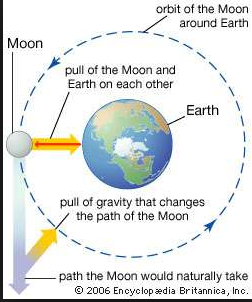 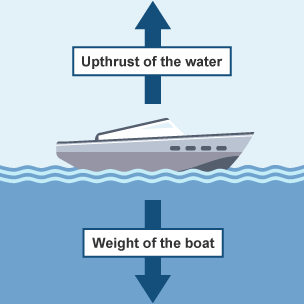 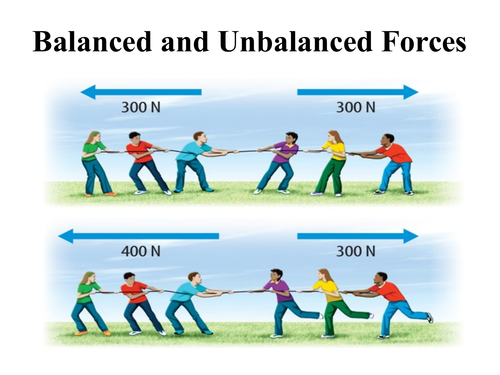 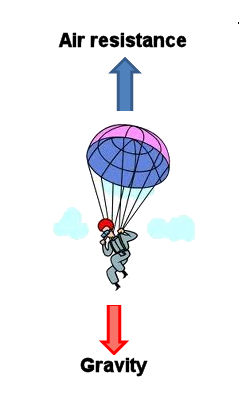 Balanced and Unbalanced forces:Balanced forces do not cause a change in motion. Unbalanced forces cause a change in the motion of an object .GravitySimple machines that allow a smaller force to have a greater effect:A lever - a rigid bar resting on a pivot, used to move a heavy or firmly fixed load with one end when pressure is applied to the other.A pulley - a wheel with a grooved rim around which a cord passes, which acts to change the direction of a force applied to the cord and is used to raise heavy weights.A gear - a toothed wheel that works with others to alter  the speed of a driving mechanism and the speed of the driven partsGravity6. Unit of measurement for forces:Newtons  (N)Gravity7. Scientists who helped develop gravitational theory:Galileo GalileiIsaac NewtonGravityWebsites:https://www.bbc.com/bitesize/topics/znmmn39https://www.schoolsofkingedwardvi.co.uk/ks2-science-year-5-5b-forces-gravity/https://www.schoolsofkingedwardvi.co.uk/ks2-science-year-5-5c-forces-simple-machines/Gravity